«ПРИНЯТО»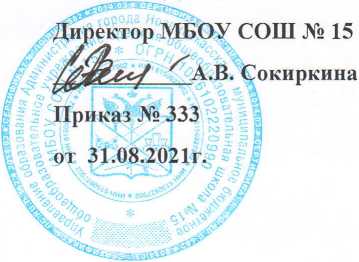 на заседании педагогического совета протокол № 1от 31.08. 2021г.внутреннего распорядка
обучающихся1. Общие положенияНастоящие правила внутреннего распорядка обучающихся муниципального бюджетного общеобразовательного учреждения средней общеобразовательной школы № 15 (далее - Правила) разработаны в соответствии с Федеральным законом от 29.12.2012 № 273-ФЗ «Об образовании в Российской Федерации», Федеральным законом от 24.07.1998 № 124-ФЗ «Об основных гарантиях прав ребенка в Российской Федерации», Федеральным законом от 24.06.1999 № 120-ФЗ «Об основах системы профилактики безнадзорности и правонарушений несовершеннолетних», приказом Минобрнауки России; от 15.03.2013 № 185 «Об утверждении Порядка применения к обучающимся и снятия с обучающихся мер дисциплинарного взыскания», уставом образовательной организации МБОУ СОШ № 15 (далее - $О).Правила разработаны с целью реализации положений нормативных правовых актов РФ, эффективной организации образовательного процесса, соблюдения прав и свобод участников образовательных отношений, развития личностных качеств обучающихся.Правила устанавливают требования к поведению обучающихся во время образовательного процесса, во время нахождения на территории образовательной организации и (или) во время мероприятий с участием обучающихся ОО, а также основания и порядок привлечения обучающихся ОО к дисциплинарной ответственности и представления к поощрению.Поведение обучающихся. в ОО регламентируется нормативными правовыми актами РФ, локальными' нормативными актами ОО, нормами морали и нравственности, нормами делового этикета.Дисциплина в ОО поддерживается на основе уважения человеческого достоинства обучающихся, педагогических и иных работников ОО.Применение физического и (или) психического насилия по отношению к обучающимся не допускается.Правила распространяются на всех обучающихся ОО, за исключением воспитанников дошкольного отделения (при его наличии).Правила разработаны при участии коллегиальных органов управления ОО и согласованы с советом обучающихся, советом родителей (родительским комитетом), общим собранием работников ОО.Правила вступают в силу со дня их утверждения руководителем ОО. Иные локальные нормативные акты ОО, принятые и (или) утвержденные до вступления в силу настоящих Правил, применяются в части, не противоречащей действующему законодательству и Правилам.Правила размещаются в открытом доступе на информационных стендахОО и официальном сайте https://novochfifteenschool.ru.Права обучающихся Обучающиеся имеют право на:-уважение своего человеческого достоинства, защиту от всех форм физического и психического насилия, оскорбления личности, охрану жизни и здоровья;-благоприятную среду жизнедеятельности без окружающего табачного дыма и охрану здоровья от воздействия окружающего табачного дыма и последствий потребления табака;-свободу совести, информации, свободное выражение собственных взглядов и убеждений;-защиту от информации, пропаганды и агитации, наносящих вред здоровью, нравственному и духовному развитию;-развитие своих творческих способностей и интересов, включая участие в конкурсах, олимпиадах, выставках, смотрах, физкультурных мероприятиях, спортивных мероприятиях, в т. ч. в официальных спортивных соревнованиях, и других массовых мероприятиях;-посещение по своему выбору мероприятий, которые проводятся в ОО и не предусмотрены учебным планом, в порядке, установленном локальным нормативным актом ОО;-участие в научно-исследовательской, научно-технической, экспериментальной и инновационной деятельности, осуществляемой ОО под руководством педагогов;-опубликование своих работ в изданиях ОО на бесплатной основе;-условия для обучения с учетом особенностей психофизического развития и состояния здоровья;-получение социально-педагогической и психологической помощи, бесплатной психолого-медико-педагогической коррекции;-получение знаний, приобретение навыков и умений, соответствующих современному уровню развития науки, техники, технологий и культуры; профессиональную ориентацию;-обучение по индивидуальному учебному плану, в т. ч. ускоренное обучение, в пределах осваиваемой образовательной программы в порядке, установленном локальным нормативным актом ОО;-выражение мнения о выборе формы образования и обучения, выбор формы получения образования и формы обучения после получения основного общего образования или после достижения 18 лет;-выбор факультативных и элективных учебных предметов, курсов, дисциплин (модулей) из перечня, предлагаемого ОО, после получения основного общего образования; освоение наряду с учебными предметами, курсами, дисциплинами (модулями) по осваиваемой образовательной программе любых других учебных предметов, курсов, дисциплин (модулей), преподаваемых в ОО, в установленном порядке; зачет, в порядке, установленном соответствующим локальным актом ОО, результатов освоения учебных предметов, курсов, дисциплин (модулей), практики, дополнительных образовательных программ в других организациях, осуществляющих образовательную деятельность;-каникулы в соответствии с законодательством об образовании и календарным учебным графиком; перевод в другую ОО, реализующую образовательную программу соответствующего уровня;-участие в управлении ОО в порядке, установленном уставом ОО; ознакомление со свидетельством о государственной регистрации, уставом, лицензией на осуществление образовательной деятельности, свидетельством о государственной аккредитации, учебной документацией, другими документами, регламентирующими организацию и осуществление образовательной деятельности в ОО;-обжалование актов ОО в установленном законодательством РФ порядке; обращение в комиссию по урегулированию споров между участниками образовательных отношений ОО;-прохождение промежуточной аттестации по соответствующим учебному предмету, курсу, дисциплине (модулю) не более двух раз в сроки, определяемые локальным нормативным актом ОО, в пределах одного года с момента образования академической задолженности;-бесплатное пользование библиотечно-информационными ресурсами, учебной, производственной, научной базой ОО;- пользование в порядке, установленном локальными нормативными актами, лечебно-оздоровительной инфраструктурой, объектами культуры и объектами спорта ОО;-поощрение за успехи в учебной, физкультурной, спортивной, общественной, научной, научно-технической, творческой, экспериментальной и инновационной деятельности; создание общественных объединений в порядке, установленном законодательством РФ (за исключением детских общественных объединений, учреждаемых либо создаваемых политическими партиями)Меры социальной поддержки обучающихсяВ ОО реализуются меры социальной поддержки, установленные в отношении отдельных категорий обучающихся в соответствии с нормативными правовыми актами РФ, субъекта РФ, правовыми актами органов местного самоуправления.Помимо вышеуказанных мер в ОО могут устанавливаться меры социальной поддержки, закрепленные соответствующим локальным нормативным актом, принятым с участием коллегиальных органов управления и реализуемые за счет привлечения внебюджетных средств.Обязанности обучающихся Обучающие обязаны:-соблюдать нормативные правовые акты РФ, субъекта РФ, правовые акты органов местного самоуправления;-соблюдать устав ОО, решения коллективных органов управления ОО, правила внутреннего распорядка, иные локальные нормативные акты ОО; -соблюдать инструкции по охране труда, правила пожарной безопасности, правила безопасности на отдельных уроках, иные нормы, обеспечивающие безопасность образовательного процесса в ОО;-выполнять законные требования и распоряжения администрации и педагогов, сотрудников ОО, сотрудников охраны ОО;-добросовестно осваивать образовательную программу, выполнять индивидуальный учебный план, в т. ч. посещать предусмотренные учебным планом или индивидуальным учебным планом учебные занятия, осуществлять самостоятельную подготовку к занятиям, выполнять задания, данные педагогическими работниками в рамках образовательной программы; заботиться о сохранении и об укреплении своего здоровья, стремиться к нравственному, духовному и физическому развитию и самосовершенствованию;-уважать честь и достоинство других обучающихся и работников ОО, не создавать препятствий для получения образования другими обучающимися; -бережно относиться к имуществу ОО;-соблюдать требования делового этикета, принятого в ОО;-следить за своим внешним видом, выполнять требования к внешнему виду, установленные локальным нормативным актом ОО;-соблюдать правила посещения ОО обучающимися, правила поведения во время урока, правила поведения во время перерывов между занятиями, правила поведения на территории ОО, а также правила пользования библиотекой, объектами инфраструктуры ОО.Правила посещения обучающимися ОООбязательное посещение обучающимися занятий и мероприятий, предусмотренных учебным планом ОО. В случае пропуска занятий (обязательных мероприятий) обучающийся представляет классному руководителю справку медицинского учреждения или заявление родителей (законных представителей) с указанием причины отсутствия.В случае пропуска от 1 до 3 дней занятий и (или) отдельных уроков, суммарное количество которых равно указанным величинам, классный руководитель выясняет причины отсутствия у обучающегося, его родителей (законных представителей).Если занятия пропускаются обучающимся без уважительной причины и родители (законные представители) не знают об этом, администрация ОО предпринимает организационные и психолого-педагогические меры по профилактике пропусков занятий.Если индивидуальные профилактические мероприятия с обучающимся и родителями (законными представителями) не имеют положительных результатов, обучающийся ставится на внутришкольный учет.На внутришкольный учет ставится обучающийся за неоднократные, систематические пропуски учебных занятий, нарушения правопорядка,  а также за длительное непосещение ОО без уважительной причины.В отношении родителей (законных представителей), не уделяющих должного внимания воспитанию и получению образования обучающимся, направляется соответствующая информация в орган управления образованием и в комиссию по делам несовершеннолетних и защите их прав.Обучающиеся должны приходить в ОО за 15-20 мин до начала учебных занятий. Опоздание на занятия без уважительной причины недопустимо. В случае опоздания на урок, обучающийся с разрешения учителя проходит в класс, не создавая помех обучению других обучающихся. Наличие сменной обуви обязательно. Перед началом занятий обучающиеся оставляют верхнюю одежду и сменную обувь (поместив в пакет) в гардеробе. Если обучающийся забыл сменную обувь, он должен обратиться к дежурному администратору за бахилами.В гардеробе, в т. ч. в верхней одежде, не рекомендуется оставлять деньги, документы, ценные вещи, ответственность за их утрату ОО не несет.Запрещается находиться в гардеробе после окончания переодевания, после звонка к началу уроков. Обучающийся должен иметь при себе дневник и все необходимые для уроков принадлежности. Для уроков физической культуры  необходимо приносить спортивную форму и обувь.В ОО запрещается приносить: оружие, взрывчатые, химические, огнеопасные вещества, табачные изделия, спиртные напитки, наркотики, токсичные вещества и яды, а также иные предметы и вещества, обращение которых не допускается или ограничено в РФ, вещества, способные причинить вред здоровью участников образовательного процесса. Лекарственные средства разрешается приносить только тем обучающимся, которым они показаны по медицинским основаниям.Не допускается приводить (приносить) с собой в ОО животных.Не допускается находиться на территории и в здании ОО в нерабочее время.В здании ОО и на ее территории запрещается:	-распивать энергетические, алкогольные, спиртосодержащие напитки и пиво;- играть в азартные игры; -курить;-использовать ненормативную лексику (сквернословить);- находиться в одежде, не соответствующей установленным в ООтребованиям, в верхней одежде и (или) головных уборах;-демонстрировать принадлежность к политическим партиям, религиознымтечениям, неформальным объединениям, фанатским клубам;- осуществлять пропаганду политических, религиозных идей, а также идей, наносящих вред духовному, психическому или физическому здоровью человека;-играть в спортивные игры вне специально отведенных для этого мест (спортивных площадок), за исключением проведения в установленном порядке организованных массовых спортивно-развлекательных мероприятий; -портить имущество ОО или использовать его не по назначению, совершать действия, нарушающие чистоту и порядок; -перемещать мебель, оборудование и другие материальные ценности из помещения в помещение без разрешения администрации или материально ответственных лиц; -осуществлять фото- и видеосъемку в здании и на территории ОО без разрешения администрации;-осуществлять без разрешения администрации предпринимательскую деятельность, в т. ч. торговлю или оказание платных услуг; -кричать, шуметь, играть на музыкальных инструментах, пользоваться звуковоспроизводящей аппаратурой с нарушением тишины и созданием помех осуществлению образовательного процесса без соответствующего разрешения руководства ОО; -решать спорные вопросы с помощью физической силы, психологического насилия;- покидать здание и территорию ОО во время образовательного процесса без разрешения классного руководителя или дежурного администратора ОО.Правила поведения обучающихся во время урокаВо время урока обучающиеся занимают свои места в кабинете по указанию классного руководителя или учителя по предмету, который компетентен учитывать при размещении детей их физические и психологические особенности.Перед началом урока обучающиеся должны подготовить свое рабочее место и все необходимое для работы в классе.При входе учителя в класс обучающиеся встают в знак приветствия и садятся после того, как учитель ответит на приветствие и разрешит присесть. В случае опоздания на урок обучающиеся должны постучаться в дверь кабинета, зайти, поздороваться с учителем, извиниться за опоздание и попросить разрешения присесть на место.Время урока должно использоваться только для учебных целей. Во время урока нельзя шуметь, отвлекаться самому и отвлекать других посторонними разговорами, играми и иными, не относящимися к уроку, делами.  По первому требованию учителя, классного руководителя, администрации ОО обучающиеся должны предъявлять дневник.При готовности задать вопрос или ответить обучающиеся поднимают руку и получают разрешение учителя.Если обучающемуся необходимо выйти из класса, он должен попросить разрешения учителя.После окончания урока, обучающиеся обязаны навести чистоту и порядок на своем рабочем месте, выйти из класса.Во время уроков запрещается пользоваться мобильными телефонами и другими техническими устройствами. Следует отключить и убрать все технические устройства (плееры, наушники, гаджеты и пр.), перевести мобильный телефон в бесшумный режим и убрать его со стола. В отдельных случаях использование мобильных телефонов может быть допущено в целях использования в образовательном процессе с разрешения учителя.Правила поведения обучающихся во время переменыВремя, отведенное на перемену, предназначается для отдыха и подготовки к следующему по расписанию занятию.Допускаются занятия настольными видами спорта в специально отведенных для этого местах.Во время перерывов (перемен) обучающимся запрещается: шуметь, мешать отдыхать другим, бегать по коридорам, лестницам, вблизи оконных и лестничных проемов и в других местах, не предназначенных для активного движения; толкать друг друга, перебрасываться предметами, наносить вред имуществу ОО, оставлять мусор вне мусорных корзин; употреблять непристойные выражения, использовать непристойные жесты; громко слушать музыку.В случае отсутствия следующего урока, обучающиеся обязаны находится в кабинете, поставив в известность своего классного руководителя.Правила поведения обучающихся в столовойОбучающиеся соблюдают правила гигиены: входят в помещение столовой без верхней одежды, тщательно моют руки перед едой.Обучающиеся обслуживаются в столовой в порядке живой очереди; работники имеют право не обслуживать обучающихся вне очереди, за исключением обучающихся с ограниченными возможностями здоровья.Обучающиеся выполняют требования работников столовой, дежурного учителя, дежурных по столовой, соблюдают порядок при покупке продуктов питания и напитков, проявляют внимание и осторожность при получении и употреблении горячих и жидких блюд.Обучающиеся употребляют продукты питания и напитки, приобретенные в столовой и принесенные с собой, только в столовой.Обучающиеся убирают за собой столовые принадлежности и посуду после еды.Правила поведения обучающихся во время выездных мероприятийПеред проведением мероприятия обучающиеся проходят инструктаж по технике безопасности.Во время проведения мероприятия обучающимся следует выполнять все указания руководителя группы, соблюдать правила поведения на улице, в общественном транспорте. Обучающиеся должны соблюдать дисциплину, следовать установленным маршрутом движения, оставаться в расположении группы, если это определено руководителем. 9.4. Обучающиеся обязаны соблюдать правила личной гигиены, своевременно сообщать руководителю группы об ухудшении здоровья или травме. 9.5. Обучающиеся должны уважать местные традиции, бережно относиться к природе, памятникам истории и культуры. 9.6. Обучающиеся не должны самостоятельно покидать мероприятие, сделать это они могут только с разрешения руководителя группы или классного руководителя. 10. Правила этикета Обучающиеся должны: -приветствовать  работников и посетителей ОО;-проявлять уважение к старшим, заботиться о младших;- уступать дорогу педагогам, мальчики - пропускать вперед девочек, старшие - пропускать вперед младших; -вежливо общаться с окружающими; -не допускать откровенную демонстрацию личных отношений; -не разговаривать громко по телефону.Условия применения к обучающимся мер дисциплинарного взысканияМеры дисциплинарного взыскания применяются к обучающимся за неисполнение или нарушение устава ОО, правил внутреннего распорядка обучающихся и иных локальных нормативных актов ОО по вопросам организации и осуществления образовательной деятельности.Меры дисциплинарного взыскания не применяются к обучающимся: по образовательным программам начального общего образования; с ограниченными возможностями здоровья (с задержкой психического развития и различными формами умственной отсталости); во время болезни, каникул, отпуска по беременности и родам или отпуска по уходу за ребенком.За совершение дисциплинарного проступка к обучающемуся могут быть применены следующие меры дисциплинарного взыскания: замечание; выговор; отчисление из ОО.Принципы дисциплинарной ответственности обучающихся: неотвратимость дисциплинарного взыскания (ни один дисциплинарныйпроступок обучающегося не должен быть оставлен без внимания и рассмотрения);презумпция невиновности (неустранимые сомнения в виновности обучающегося толкуются в его пользу);виновность (ответственность наступает за дисциплинарные проступки и наступившие последствия, в отношении которых установлена вина обучающегося). За каждый дисциплинарный проступок может быть применена одна мера дисциплинарного взыскания.Привлечение обучающегося к дисциплинарной ответственности не освобождает его от обязанностей, за неисполнение или ненадлежащее исполнение которых было наложено дисциплинарное взыскание.Высказанное обучающемуся в устной форме предупреждение, замечание или указание на недопущение впредь дисциплинарных проступков не является дисциплинарным взысканием.Применение дисциплинарного взыскания не освобождает обучающего, совершившего дисциплинарный проступок, от иной ответственности в соответствии с законодательством РФ.Причиненный в результате дисциплинарного проступка вред возмещается в соответствии с Гражданским кодексом Российской Федерации.Отчисление несовершеннолетнего обучающегося как крайняя мера дисциплинарного взыскания применяется  к обучающимся, достигшим возраста 15 лет, за неоднократное совершение дисциплинарных проступков, нарушение Устава  ОО по решению педагогического совета. Указанная мера применяется, если иные меры дисциплинарного взыскания и меры педагогического воздействия не дали результата и дальнейшее пребывание обучающегося в ОО оказывает отрицательное влияние на других обучающихся, нарушает их права и права работников ОО, а также нормальное функционирование ОО.Отчисление несовершеннолетнего обучающегося как мера дисциплинарного взыскания не применяется, если сроки ранее примененных к обучающемуся мер дисциплинарного взыскания истекли и (или) меры дисциплинарного взыскания сняты в установленном порядке.Решение об отчислении несовершеннолетнего обучающегося, достигшего возраста 15 лет и не получившего основного общего образования, как мера дисциплинарного взыскания принимается с учетом мнения его родителей (законных представителей) и с согласия комиссии по делам несовершеннолетних и защите их прав. Решение об отчислении обучающихся - детей-сирот, детей, оставшихся без попечения родителей, принимается с согласия комиссии по делам несовершеннолетних и защите их прав и органа опеки и попечительства.Об отчислении несовершеннолетнего обучающегося в качестве меры дисциплинарного взыскания ОО информирует орган местного самоуправления, осуществляющий управление в сфере образования.Орган местного самоуправления, осуществляющий управление в сфере образования, и родители (законные представители) несовершеннолетнегообучающегося, отчисленного из ОО, не позднее чем в месячный срок принимают меры, обеспечивающие получение несовершеннолетним общего образования.Порядок привлечения обучающихся к дисциплинарной ответственностиПривлечение обучающихся к дисциплинарной ответственности осуществляется только на основании выявленного дисциплинарного проступка.Выявление дисциплинарного проступка осуществляется административными работниками школы.Основаниями для выявления дисциплинарного проступка являются: жалоба (сообщение, заявление), поданная руководителю ОО от участника образовательного процесса или иных лиц;заявление (сообщение) самого обучающегося, совершившего дисциплинарный проступок.Жалоба, сообщение, заявление признаются допустимыми основаниями к началу выявления дисциплинарного проступка со стороны администрации, если они заявлены устно либо поданы в письменной форме с указанием: фамилии, имени, отчества лица, подающего жалобу (сообщение, заявление); фамилии, имени, отчества обучающегося, совершившего дисциплинарный проступок и (или) деяния, содержащего признаки дисциплинарного проступка.При выявлении совершенного дисциплинарного проступка выясняются следующие обстоятельства: действительно ли имел место дисциплинарный проступок (факт проступка);где, когда, при каких обстоятельствах и с какой целью проступок был совершен (место, время, способ); тяжесть дисциплинарного проступка; виновность в действии (бездействии) конкретных обучающихся, форму и степень вины каждого обучающегося при совершении проступка несколькими лицами; последствия проступка;обстоятельства, смягчающие и отягчающие ответственность обучающегося; обстоятельства, исключающие дисциплинарную ответственность обучающегося;причины и условия, способствовавшие совершению проступка; психофизическое и эмоциональное состояние обучающегося во время и после совершения проступка;другие факты, имеющие значение для правильного и объективного рассмотрения дисциплинарного проступка.Доказательствами совершения дисциплинарного проступка являются сведения, фактические данные, на основании которых устанавливается наличие или отсутствие признаков дисциплинарного проступка, имеющие значение обстоятельства.Директор школы, педагогические работники, сотрудники охраны, представители общественности и иные лица не вправе без согласия обучающегося или его родителей досматривать и изымать вещи, принадлежащие ему на праве собственности или ином законном основании.Если проступок обучающегося содержит признаки состава уголовного преступления или административного правонарушения, руководитель ОО, педагогический работник уведомляет о случившемся сотрудников правоохранительных органов.До применения меры дисциплинарного взыскания директор школы запрашивает письменное объяснение от обучающегося, представленного к наложению дисциплинарной ответственности. Если по истечении трех учебных дней указанное объяснение обучающимся не представлено, составляется соответствующий акт. Отказ или уклонение обучающегося от представления им письменного объяснения не является препятствием для применения к нему меры дисциплинарного взыскания. В том случае если обучающийся находится в состоянии алкогольного, наркотического или токсического опьянения и (или) в состоянии аффекта, получение от него каких-либо объяснений откладывается до его вытрезвления и (или) нормализации психологического состояния.Наложение дисциплинарного взыскания оформляется приказом директора школы, который доводится до обучающегося и родителей (законных представителей) несовершеннолетнего обучающегося под роспись в течение трех учебных дней со дня его издания, не считая времени отсутствия обучающегося в школе. Отказ обучающегося и (или) родителей (законных представителей) несовершеннолетнего обучающегося ознакомиться с приказом под роспись оформляется соответствующим актом.Мера дисциплинарного взыскания применяется не позднее одного месяца со дня обнаружения проступка (дня, когда администрации стало известно о совершении проступка).Дисциплинарное взыскание не может быть применено во время болезни обучающегося либо в период его отсутствия в школе по уважительной причине (нахождение на лечении, на похоронах родственников или близких лиц, форс-мажор).Если в течение одного года со дня применения дисциплинарного взыскания к обучающемуся не будет применена новая мера дисциплинарного взыскания, он считается не имеющим дисциплинарного взыскания.Руководитель ОО до истечения года со дня применения меры дисциплинарного взыскания вправе снять ее с обучающегося по собственной инициативе, просьбе самого обучающегося, родителей (законных представителей) несовершеннолетнего обучающегося, ходатайству управляющего совета, комиссии по урегулированию споров между участниками образовательных отношений и советов родителей несовершеннолетних обучающихся.Обучающийся и (или) родители (законные представители) несовершеннолетнего обучающегося вправе обжаловать в комиссию по урегулированию споров между участниками образовательных отношений ОО меры дисциплинарного взыскания и их применение к обучающемуся вразумные сроки со дня подписания соответствующего приказа руководителя ОО.Истечение предусмотренного и. 12.15 настоящих Правил срока обжалования не является препятствием для обращения обучающегося и (или) родителей (законных представителей) несовершеннолетнего обучающегося в прокуратуру, суд или иные органы власти с жалобой на незаконное привлечение к дисциплинарной ответственности в пределах сроков, установленных законодательством РФ.Основания и порядок поощрения обучающихсяПоощрения обучающихся (в качестве оценки и стимулирования личных достижений) устанавливаются за:безупречную учебу, учебные достижения, в т. ч. достижения на олимпиадах, конкурсах, смотрах и т. п.;участие в социально значимых мероприятиях, проектах; поступки, имеющие высокую общественную оценку (спасение человека, помощь органам государственной власти, участие в волонтерском движении, благотворительной деятельности и т. и.).В ОО устанавливаются следующие меры поощрений: объявление благодарности; направление благодарственного письма родителям (законным представителям); награждение почетной грамотой и (или) дипломом; награждение похвальной грамотой «За особые успехи в изучении отдельных предметов» и (или) похвальным листом «За отличные успехи в учении»; награждение ценным подарком.Принятие решения о поощрении осуществляется руководителем ОО на основании: представления классного руководителя;представления педагогического совета или иных коллегиальных органов управления; обращения отдельных работников ОО;обращение органов государственной власти, органов местногосамоуправления;информации СМИ.Награждение ценным подарком осуществляется за счет внебюджетных средств на основании приказа руководителя ОО по согласованию с управляющим советом.Способы обеспечения дисциплины и порядка в МБОУ СОШ № 15Дисциплина и порядок поддерживаются в школе посредством самоконтроля со стороны всех участников образовательного процесса, самоорганизации обучающихся и работников, применением мер дисциплинарного взыскания.В целях поддержания порядка, обеспечения прав обучающихся и работников, профилактики и раннего выявления дисциплинарных проступков в школе организуются ежедневные дежурства обучающихся и педагогических работников ОО.Дежурство обучающихся по школе является способом самоорганизации учебного коллектива, формой воспитательной работы.Назначение дежурными по ОО не умаляет прав или обязанностей обучающихся.Дежурные по школе должны являться примером достойного поведения.При обнаружении дисциплинарного проступка дежурным запрещается самостоятельно принимать какие-либо меры к нарушителям кроме устного замечания, выраженного в корректной форме. В указанном случае дежурный обучающийся должен поставить в известность о дисциплинарном проступке дежурного учителя и (или) дежурного администратора.Защита прав, свобод, гарантий и законных интересов обучающихся В целях защиты своих прав, свобод, гарантий и законных интересов обучающиеся и (или) их родители (законные представители) самостоятельно или через своих выборных представителей вправе:направлять в органы управления школы обращения о нарушении и (или) ущемлении ее работниками прав, свобод, законных интересов и социальных гарантий обучающихся; обращаться в комиссию по урегулированию споров между участниками образовательных отношений ОО;использовать иные, не запрещенные законодательством способы защиты своих прав и законных интересов.